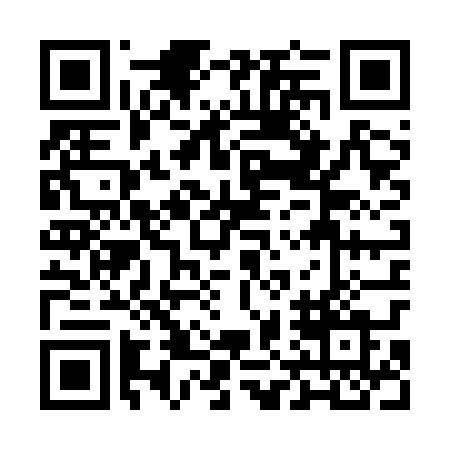 Prayer times for Wola Szczygielkowa, PolandMon 1 Apr 2024 - Tue 30 Apr 2024High Latitude Method: Angle Based RulePrayer Calculation Method: Muslim World LeagueAsar Calculation Method: HanafiPrayer times provided by https://www.salahtimes.comDateDayFajrSunriseDhuhrAsrMaghribIsha1Mon4:146:1112:405:077:098:592Tue4:126:0912:405:087:119:013Wed4:096:0712:395:107:139:034Thu4:066:0512:395:117:149:055Fri4:036:0212:395:127:169:086Sat4:016:0012:385:137:189:107Sun3:585:5812:385:147:199:128Mon3:555:5612:385:157:219:149Tue3:525:5412:385:167:229:1710Wed3:495:5212:375:187:249:1911Thu3:465:4912:375:197:269:2112Fri3:435:4712:375:207:279:2313Sat3:405:4512:375:217:299:2614Sun3:375:4312:365:227:319:2815Mon3:345:4112:365:237:329:3116Tue3:315:3912:365:247:349:3317Wed3:285:3712:365:257:359:3618Thu3:255:3512:355:267:379:3819Fri3:225:3312:355:277:399:4120Sat3:195:3012:355:287:409:4321Sun3:165:2812:355:307:429:4622Mon3:135:2612:355:317:449:4823Tue3:105:2412:345:327:459:5124Wed3:075:2212:345:337:479:5425Thu3:035:2012:345:347:489:5626Fri3:005:1912:345:357:509:5927Sat2:575:1712:345:367:5210:0228Sun2:545:1512:345:377:5310:0429Mon2:505:1312:335:387:5510:0730Tue2:475:1112:335:397:5610:10